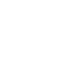 НОВООДЕСЬКА МІСЬКА РАДАМИКОЛАЇВСЬКОЇ ОБЛАСТІР І Ш Е Н Н ЯРозглянувши клопотання громадянина України Строкулі М.В. щодо передачі в оренду земельної ділянки під водним об’єктом (ставком), яка знаходиться в межах Новоодеської міської ради, паспорт на водний об’єкт, витяг з державного земельного кадастру, інформацію головного управління Держгеокадастру у Миколаївмькій області, дозвіл на спец водокористування, керуючись пунктом 34 частини 1 статті 26 Закону України «Про місцеве самоврядування в Україні», статтями 12, 93, 122, абзацем 3 частини першої ст.123, 124,125,126, абзацем третім частини 2 ст. 134, пунктом 24 розділу Х «Перехідні положення» Земельного кодексу України, ст. 51,85 Водного кодексу України, ст. 14-1 Закону України Про аквакультуру, ст. 15 Закону України Про оренду землі, Постановою Кабінету Міністрів України від 29.05.2013 року № 420 «Про затвердження Типового договору оренди водних об’єктів», Законом України Про державну реєстрацію речових прав на нерухоме майно та їх обтяжень», а також враховуючи рекомендації постійної комісії з питань аграрно-промислового розвитку та екології, міська рада ВИРІШИЛА:1. Надати громадянину України Строкулі Михайлу Васильовичу (ІПН) в  оренду земельну ділянку загальною площею 13,4238 га, в т.ч. під водою 9,5624 га та 3,8614 га інші (кадастровий номер земельної ділянки 4824884400:03:000:0191) в комплексі з розташованим на ній водним об’єктом для рибогосподарських потреб (10.07) терміном на 49 років із земель водного фонду в межах Новоодеської міської ради Миколаївського району Миколаївської області. 2. Встановити орендну плату за використання земельної ділянки у розмірі 3 % від нормативної грошової оцінки земельної ділянки. Розмір орендної плати за водний простір визначається згідно Методики визначення розміру плати за використання на умовах оренди рибогосподарської технологічної водойми.3. Громадянину Строкулі М.В. укласти договір оренди з міською радою враховуючи вимоги чинного законодавства та провести державну реєстрацію права оренди. 4. Попередити землекористувача, що використання землі не за цільовим призначенням тягне за собою припинення права користування нею відповідно до вимог статей 141, 143 Земельного кодексу України.5. Контроль за виконанням рішення покласти на постійну комісію з питань аграрно-промислового розвитку та екології.Міський голова						Олександр ПОЛЯКОВВід 29.06.2023 р. № 41м. Нова Одеса         XХVІ сесія восьмого скликанняПро надання  гр. Строкулі М.В. в оренду водного об’єкта